Publicado en Madrid el 11/08/2017 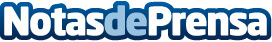 RevitaLash® Cosmetics lanza una edición limitada de sus best sellers en apoyo a la investigación del cáncer de mamaRevitaLash®, la marca de cosmeceúticos capilares e impulsora de numerosas iniciativas de lucha contra el cáncer de mama, presenta sus nuevas ediciones limitadas Pink Ribbon 2017, una propuesta que se presenta con sus dos productos insignia: RevitaLash® Advanced  y RevitaBrow® Advanced. Como viene haciendo desde años, la firma brindará su apoyo al Mes de la Lucha contra el Cáncer donando el 10 % de los beneficios recaudados de las ventas de esta edición limitada a las Asociaciones de Lucha Contra el CáncerDatos de contacto:MiriamNota de prensa publicada en: https://www.notasdeprensa.es/revitalash-cosmetics-lanza-una-edicion Categorias: Solidaridad y cooperación Consumo Belleza http://www.notasdeprensa.es